Пост. От 31.05.2017 № 1178/5Об утверждении Порядка перечисления муниципальными унитарными предприятиями  городского округа Красногорск в местный бюджет части прибыли, остающейся после уплаты налогов и иных обязательных платежей          В соответствии  со статьями 42 и 62  Бюджетного кодекса Российской Федерации, статьей 295 Гражданского кодекса российской Федерации, пунктом 2 статьи 17 Федерального закона от 14.11.2002г. № 161-ФЗ «О государственных и муниципальных унитарных предприятиях», в целях повышения эффективности использования муниципального имущества и обеспечения поступлений в местный бюджет  части прибыли муниципальных унитарных предприятий, постановляю: 1. Утвердить Порядок перечисления муниципальными унитарными предприятиями  городского округа Красногорск в местный бюджет части прибыли, остающейся после уплаты налогов и иных обязательных платежей               (Приложение) 2. Постановление главы Красногорского муниципального района от 20.06.2011г. № 1260/6 «Об утверждении порядка перечисления муниципальными унитарными предприятиями  Красногорского муниципального района в бюджет Красногорского муниципального района части прибыли, остающейся после уплаты налогов и иных обязательных платежей» считать утратившим силу.          3. Опубликовать настоящее постановление в газете «Красногорские вести» и на официальном сайте администрации городского округа Красногорск в сети «Интернет».4. Контроль за выполнением настоящего постановления возложить на  заместителя главы  администрации  Д.В.Феоктистова.Глава городского округа Красногорск                                               Р.Ф. ХабировШлык А.Н. 495  562 06 53ВерноСтарший инспектор общего отдела управления      делами                                                                 Ю.Г.Никифорова Исполнитель                                                                                            А.Н.ШлыкРазослано: в дело-2, прокуратуру, Феоктистову Д.В, Шлыку А.Н.,                       Гереш Н.А.,  МУП - 8, редакция газеты «Красногорские вести». Приложение  к постановлению администрации городского округа Красногорск от  ___________№______Порядок перечисления муниципальными унитарными предприятиями  городского округа Красногорск в местный бюджет части прибыли, остающейся после уплаты налогов и иных обязательных платежей

1. Общие положения           1.1. Настоящий Порядок разработан в соответствии с Бюджетным кодексом РФ, Гражданским кодексом РФ,  Федеральным законом от 14.11.2002г. № 161-ФЗ «О государственных и муниципальных унитарных предприятиях» и определяет порядок расчета и перечисления муниципальными унитарными предприятиями  городского округа Красногорск в местный бюджет части прибыли за использование муниципального имущества, принадлежащего на праве хозяйственного ведения муниципальным унитарным предприятиям,   остающейся после уплаты налогов и иных обязательных платежей (далее- часть прибыли МУП).          1.2. Действие настоящего Порядка распространяется на все муниципальные унитарные предприятия городского округа Красногорск               (далее- МУП).          1.3. Администратором доходов местного бюджета от поступлений части прибыли МУП является администрация городского округа Красногорск в лице Комитета по управлению муниципальным имуществом администрации городского округа Красногорск (далее-КУМИ администрации).            1.4. Размер   отчислений от прибыли МУП в местный бюджет устанавливается  представительным органом муниципального образования при утверждении местного бюджета на очередной финансовый год (на очередной финансовый год и плановый период).     2. Порядок начисления и уплаты части прибыли МУП, срок уплаты, отчетность          2.1.  Размер части  прибыли МУП исчисляется предприятием ежеквартально по итогам финансово-хозяйственной деятельности за I квартал, полугодие, девять месяцев, год с учетом установленного размера отчислений от прибыли на основании данных бухгалтерской отчетности (отчет ф. N 2 «О прибылях и убытках») по формуле:   , где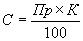 С - размер отчислений от прибыли МУП в местный бюджет;Пр - чистая прибыль последнего квартала отчетного периода, остающаяся в распоряжении муниципального предприятия после уплаты налога на прибыль и иных обязательных платежей, определяемая на основании данных бухгалтерской отчетности;   К - ставка отчислений от прибыли МУП в местный бюджет, установленная  решением представительного органа муниципального образования.2.2.Для расчета части прибыли, подлежащей перечислению в местный бюджет, принимается чистая прибыль (нераспределенная прибыль) предприятия по данным бухгалтерской отчетности (Отчет о финансовых результатах, рекомендованный приказом Министерства финансов Российской Федерации от 02.07.2010 N 66н "О формах бухгалтерской отчетности организаций") (далее - Отчет о финансовых результатах).   2.3. Чистая прибыль (нераспределенная прибыль) определяется на основании данных бухгалтерской отчетности как разность между суммой прибыли до налогообложения и суммой исчисленных налогов и иных обязательных платежей в соответствии с применяемой системой налогообложения.2.4. Перечисление части прибыли МУП производятся в местный  бюджет ежеквартально, в течение 40 календарных дней после окончания квартала,  а по итогам года - не позднее 90 календарных дней по окончании отчетного года.        2.5. Если рассчитанная сумма платежа за соответствующий отчетный период отрицательна или равна нулю, указанные платежи в соответствующем периоде не осуществляются, а при расчете суммы платежа в последующих периодах не учитываются. 2.6. Если чистая прибыль в соответствующем отчетном периоде отрицательна или равна нулю, расчет суммы платежа, уплата части прибыли за соответствующий период, а также возврат из местного бюджета ранее уплаченных сумм не производятся.3. Учет поступления части прибыли МУП       3.1. В сроки, установленные в п. 2.4. настоящего порядка, МУП представляют в КУМИ администрации с сопроводительным письмом, подписанным руководителем и главным бухгалтером МУП, расчет  части прибыли, подлежащей перечислению в  местный бюджет, по форме приложения N 1 к настоящему Порядку, с приложением копий платежных поручений о перечислении части прибыли и заверенного в установленном порядке отчета о финансовых результатах за отчетный период.        3.2. Учет зачисленных в доход местного бюджета  части прибыли МУП, уплаченных сумм пени за нарушение срока и размера перечислений части прибыли, осуществляет КУМИ администрации на основании документов, указанных в пункте 3.1. настоящего Порядка. Сроком уплаты платежа считается дата поступления средств в доход местного бюджета.           3.3. В назначении платежного поручения МУП указывается период (квартал), за который производятся соответствующие  платежи  от прибыли МУП, а также выделяются уплачиваемые суммы пени за нарушение перечислений размера части прибыли, если таковые имеются.           3.4. На основании представленных МУП расчетов размера части прибыли, подлежащей перечислению в местный  бюджет, КУМИ администрации в течение 10 рабочих дней после получения документов, указанных в п.3.1. настоящего порядка, рассматривает расчет на предмет  своевременности и полноты перечисления средств в местный бюджет. 4. Ответственность МУП за несвоевременное перечисление части прибыли МУП       4.1. На нарушение сроков внесения части прибыли МУП, подлежащей перечислению в местный бюджет, применяются финансовые санкции в виде взыскания пеней в размере 1/300 ставки рефинансирования за каждый день просрочки от причитающейся суммы.      4.2. Руководитель МУП несет персональную ответственность за достоверность данных о результатах финансово-хозяйственной деятельности МУП, правильность исчисления и своевременность уплаты платежей, представление отчетности.5. Контроль за перечислением  части прибыли МУП, подлежащей уплате в местный бюджет     5.1. Контроль за своевременностью уплаты  части прибыли МУП в местный бюджет осуществляет КУМИ администрации.Приложение № 1
к Порядку перечисления муниципальными унитарными предприятиями  городского округа Красногорск в местный бюджет части прибыли, остающейся после уплаты налогов и иных обязательных платежейРасчет  части прибыли МУП, подлежащей перечислению в  местный бюджет________________________________________________(ИНН_____________)
за _____ квартал ________ года                     

«___»____________ 20__ г.
                                                                                                                        (в рублях)Руководитель предприятия   __________________________________________________Главный бухгалтер   ________________________ ________________________
М.П.Примечание (*):-за 1 квартал: ф.N 2, строка «Чистая прибыль (убыток) отчетного периода»;
-за 2 квартал: ф.N 2 (6месяцев), строка «Чистая прибыль (убыток) отчетного периода» - строка «Чистая прибыль (убыток) отчетного периода», ф.N 2 (1квартал);
-за 3 квартал: строка «Чистая прибыль (убыток) отчетного периода» ф.N 2 (9месяцев) - строка «Чистая прибыль (убыток) отчетного периода», ф.N 2 (6 месяцев);
-за 4 квартал: строка «Чистая прибыль (убыток) отчетного периода», ф. N 2 (12 месяцев) - строка «Чистая прибыль (убыток) отчетного периода», ф.N 2 (9 месяцев).1 Чистая прибыль последнего квартала отчетного периода 
(Расчет размера чистой прибыли за квартал см. примечание (*)2 Размер  отчислений от прибыли, утверждаемый решением представительного органа муниципального образования3 Сумма отчислений, причитающихся к уплате
(Строка 3 = строка 1 х строка 2 )4Сумма задолженности по предшествующим кварталам по отчислениям от прибыли МУП на дату предоставления данного расчета 5Пени за нарушения сроков перечисления  части прибыли МУП за предыдущие периоды (указать период: квартал, год и сумму пени)6Всего подлежит перечислению в  местный  бюджет за использование муниципального имущества
(Строка 6 = строка 3 + строка 4 + строка 5)